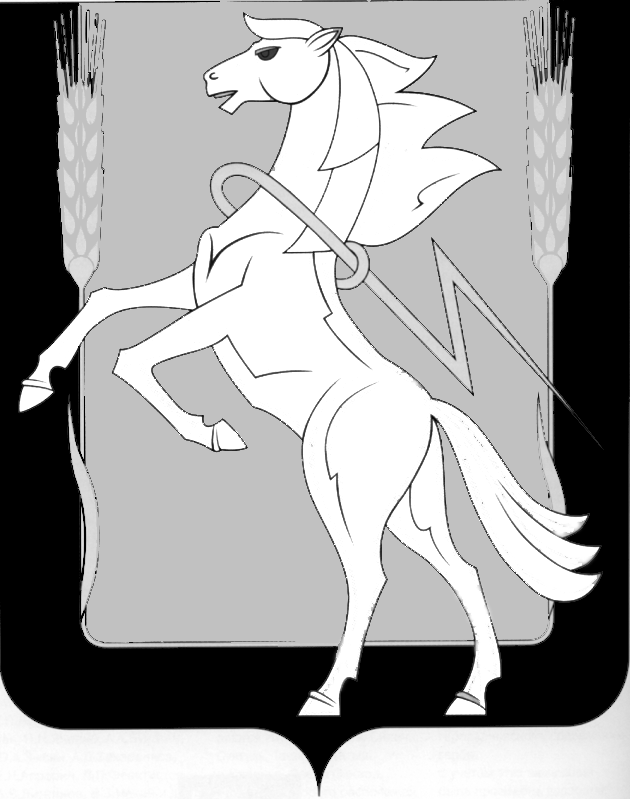 Совет депутатов Рощинского сельского поселенияСосновского муниципального района Челябинской областиЧетвертого созываР Е Ш Е Н И Е от «29» января 2020 г. № 23					            	          Об утверждении перечня недвижимого имущества, находящегося в собственности общества с ограниченной ответственностью «Созидание», предлагаемого для передачи в собственностьРощинского сельского поселения Сосновского муниципального районаЧелябинской области	В соответствии с Федеральным Законом №131 от 06.10.2003 года «Об общих принципах организации местного самоуправления в Российской Федерации», Уставом Рощинского сельского поселения, Решение Совета депутатов третьего созыва № 49 от 01.09.2015 г. «Об утверждении Положения о порядке зачисления и расходования безвозмездных поступлений, в том числе добровольных пожертвований, в бюджет Рощинского сельского поселения Сосновского муниципального района». Совет депутатов Рощинского сельского поселения четвертого созыва РЕШАЕТ:Утвердить перечень недвижимого имущества, находящегося в собственности общества с ограниченной ответственностью «Созидание», предлагаемого для передачи в собственность Рощинского сельского поселения Сосновского муниципального района Челябинской области (приложение).Оформить необходимые документы для передачи недвижимого имущества, указанного в пункте 1 настоящего решения, в собственность Рощинского сельского поселения Сосновского муниципального района Челябинской области.Ответственность за исполнение настоящего решения возложить на заместителя Главы Рощинского сельского поселения по вопросам ОХД.Настоящее решение вступает в силу со дня его подписания. Председатель Совета депутатов Рощинского сельского поселения                                       С.Ю. ВолосниковаПриложение к решению Совета депутатовРощинского сельского поселения № 23 от 29.01.2020 годаПереченьнедвижимого имущества, находящегося в собственности общества с ограниченной ответственностью «Созидание», предлагаемого для передачи в собственность Рощинского сельского поселения№п/пПолное наименование организацииАдрес места нахождения организации ИНН организацииНаименование имуществаАдрес нахождения имуществаИндивидуализирующие характеристики имуществаИндивидуализирующие характеристики имуществаИндивидуализирующие характеристики имущества№п/пПолное наименование организацииАдрес места нахождения организации ИНН организацииНаименование имуществаАдрес нахождения имуществаПлощадь, кв.м., протяжённость, метровСтоимость, рублейКадастровый номер123456781Общество с ограниченной ответственностью «Созидание»г. Челябинск,   ул. Б. Хмельницкого, д. 15, к. 12/57Водопровод Ду200 мм от дома культуры до начальной школы в поселке Рощино Сосновского района Челябинской областиЧелябинская область, Сосновский район, поселок Рощино1169 метров4732093, 5574:19:0000000:15705